11-24/DEC-00014. Adierazpen instituzionala, zeinaren bidez Nafarroako Parlamentuak bat egiten baitu Endometriosiaren Mundu EgunarekinEledunen Batzarrak onetsi duNafarroako Parlamentuko Eledunen Batzarrak, 2024ko marxoaren 11n egindako bilkuran, honako adierazpen hau onetsi zuen:"1. Nafarroako Parlamentuak bat egiten du Endometriosiaren Mundu Egunarekin, eta martxoaren 14an Nafarroako elkarteek patologia kroniko horri ikusgarritasuna emateko eginen dituzten jarduera eta ekimenak babesten ditu.2. Nafarroako Parlamentuak berresten du 2022ko maiatzaren 11n onetsitako mozioa, zeinaren bidez endometriosia izateko susmoa edo diagnosia duten emakumeentzako laguntzarako antolamendu-eredu bat osatu, diziplina anitzeko endometriosi unitate bat ezarri, patologia horren detekzio goiztiarrerako protokolo bat taxutu, Oinarrizko Osasun Laguntzako osasun-langileen prestakuntza hobetu, Nafarroan dauden gaixoen erregistro edo errolda erreal bat osatu, endometriosiaren genetikari eta tratamenduari buruzko ikerketa sustatu eta gaixotasun honi buruzko difusio-kanpainak egitearen aldeko apustua egiten baita.3. Nafarroako Parlamentuak, ASENNA eta ADAEC elkarteekin batera, ekitaldi bat eginen du martxoaren 14an, Endometriosiaren Mundu Eguna gogoratzeko. Ekitaldia Parlamentuko atalondoan izanen da, eta aipatu elkarteek komunikatu bat irakurriko dute.4. Nafarroako Parlamentuak horiz argiztatuko du bere egoitzaren fatxada, Endometriosiaren Mundu Eguna dela-eta”.Iruñean, 2024ko martxoaren 11nLehendakaria: Unai Hualde Iglesias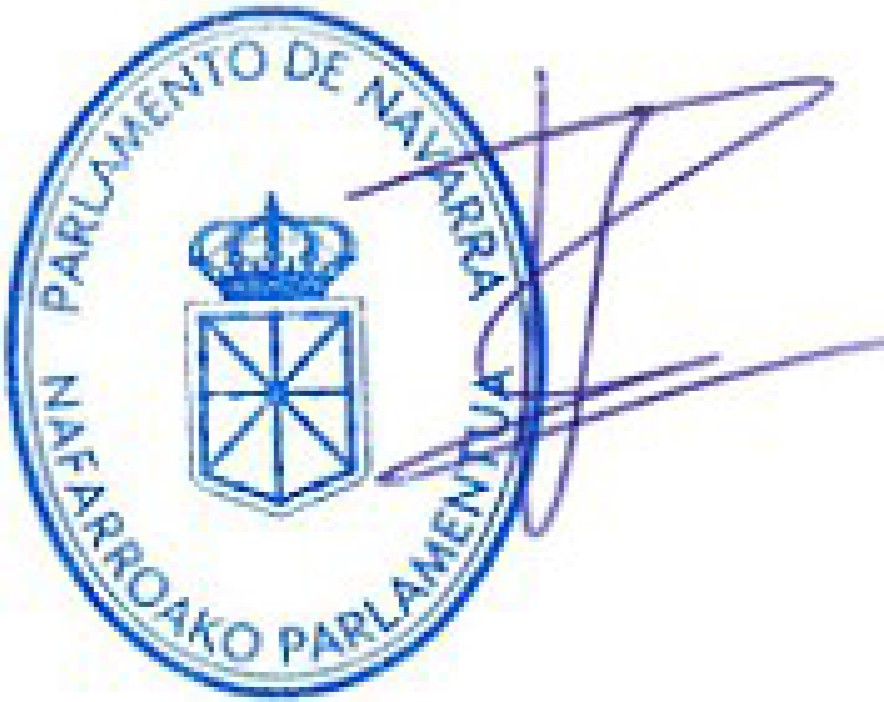 